Κινητικότητα Επιμόρφωσης Προσωπικού (STT) Ακαδημαϊκό Έτος: 2015-2016ΑΙΤΗΣΗ ΥΠΟΨΗΦΙΟΥ ΜΕΤΑΚΙΝΟΥΜΕΝΟΥΟνοματεπώνυμο: Ημερομηνία γέννησης:					Φύλο: Α / ΘΑΔΤ:							ΑΜΚΑ:ΑΦΜ: 							Δ.Ο.Υ.:Διεύθυνση:						Τ.Κ.		Πόλη:Τηλ. Εργασίας:						Κινητό τηλέφωνο:Φαξ:							e-mail:	Βαθμίδα/Ιδιότητα:				Εκπαιδευτική βαθμίδα (υπογραμμίστε): ΔΕ – ΤΕ – ΠΕ – Μεταπτυχιακό - ΔιδακτορικόΑκαδημαϊκή/Διοικητική Μονάδα ΑΠΘ: Αντικείμενο εργασίας στο ΑΠΘ: Κωδικός γνωστικού αντικειμένου επιμόρφωσης ERASMUS:Φορέας Υποδοχής: Κωδικός φορέα ERASMUS (εφόσον πρόκειται για Ανώτατο Εκπαιδευτικό Ίδρυμα): Διάρκεια επιμόρφωσης (ημέρες- ώρες): Ημερομηνίες επιμόρφωσης: από 		έωςΗμερομηνίες μετακίνησης: από			έως Ειδικές ανάγκες:	 α) σωματική αναπηρία	β) άλλες ειδικές ανάγκεςΈχετε ξαναμετακινηθεί μέσω της δράσης της επιμόρφωσης (υπογραμμίστε); 	ΝΑΙ 	      ΟΧΙΕάν ΝΑΙ, ποιο ακαδημαϊκό έτος;Ημερομηνία:Υπογραφή: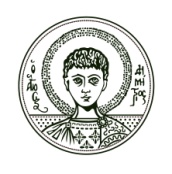 ΑΡΙΣΤΟΤΕΛΕΙΟΠΑΝΕΠΙΣΤΗΜΙΟΘΕΣΣΑΛΟΝΙΚΗΣ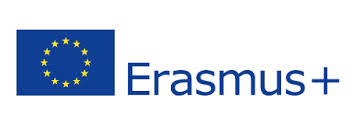 